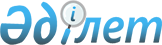 О внесении изменений в решение Сатпаевского городского маслихата от 24 декабря 2014 года № 300 "О городском бюджете на 2015 – 2017 годы"
					
			С истёкшим сроком
			
			
		
					Решение Сатпаевского городского маслихата Карагандинской области от 29 апреля 2015 года № 335. Зарегистрировано Департаментом юстиции Карагандинской области 12 мая 2015 года № 3196. Прекращено действие в связи с истечением срока
      В соответствии с Бюджетным кодексом Республики Казахстан от 4 декабря 2008 года, Законом Республики Казахстан "О местном государственном управлении и самоуправлении в Республике Казахстан" от 23 января 2001 года городской маслихат РЕШИЛ:
      1. Внести в решение Сатпаевского городского маслихата от 24 декабря 2014 года № 300 "О городском бюджете на 2015 – 2017 годы" (зарегистрировано в Реестре государственной регистрации нормативных правовых актов за № 2910, опубликовано в информационно-правовой системе "Әділет" 23 января 2015 года и в № 2 (2140) газеты "Шарайна" от 16 января 2015 года) следующие изменения:
      пункт 1 изложить в новой редакции:
      "1. Утвердить городской бюджет на 2015 – 2017 годы согласно приложениям 1, 2 и 3 соответственно, в том числе на 2015 год в следующих объемах:
      1) доходы – 10 866 019 тысяч тенге, в том числе по:
      налоговым поступлениям – 2 038 612 тысяч тенге;
      неналоговым поступлениям – 13 460 тысяч тенге;
      поступлениям от продажи основного капитала – 10 495 тысяч тенге;
      поступлениям трансфертов – 8 803 452 тысячи тенге;
      2) затраты – 10 810 629 тысяч тенге;
      3) чистое бюджетное кредитование – 2 118 314 тысяч тенге;
      бюджетные кредиты – 2 118 314 тысяч тенге;
      погашение бюджетных кредитов – 0 тысяч тенге;
      4) сальдо по операциям с финансовыми активами – 56 385 тысяч тенге, в том числе:
      приобретение финансовых активов – 56 385 тысяч тенге;
      поступления от продажи финансовых активов государства – 0 тысяч тенге;
      5) дефицит (профицит) бюджета – минус 2 119 309 тысяч тенге;
      6) финансирование дефицита (использование профицита) бюджета – 2 119 309 тысяч тенге, в том числе:
      поступления займов – 2 118 314 тысяч тенге;
      погашение займов – 0 тысяч тенге;
      используемые остатки бюджетных средств – 995 тысяч тенге.";
      пункт 3 изложить в новой редакции:
      "3. Учесть, что в составе доходов и расходов городского бюджета на 2015 год предусмотрены следующие трансферты согласно приложению 4:
      1) целевые текущие трансферты из республиканского бюджета в сумме 927 229 тысяч тенге;
      2) целевые трансферты на развитие из республиканского бюджета в сумме 184 466 тысяч тенге;
      3) целевые трансферты на развитие из областного бюджета в сумме 98 776 тысяч тенге.";
      пункт 6 изложить в новой редакции:
      "6. Учесть, что в составе расходов городского бюджета на 2015 год предусмотрены следующие целевые текущие трансферты из республиканского бюджета:
      на выплату ежемесячной надбавки за особые условия труда к должностным окладам работников государственных учреждений, не являющихся государственными служащими, а также работников государственных казенных предприятий, финансируемых из местного бюджета, в размере 10 процентов.";
      пункт 7 изложить в новой редакции:
      "7. Утвердить резерв местного исполнительного органа на 2015 год в сумме 40 534 тысяч тенге."; 
      приложения 1, 4, 5 к указанному решению изложить в новой редакции согласно приложениям 1, 2, 3 к настоящему решению.
      2. Настоящее решение вводится в действие с 1 января 2015 года. Городской бюджет на 2015 год Целевые трансферты из республиканского и областного бюджета на 2015 год Перечень бюджетных программ поселка Жезказган на 2015 год
					© 2012. РГП на ПХВ «Институт законодательства и правовой информации Республики Казахстан» Министерства юстиции Республики Казахстан
				
Председатель сессии
В. Юстус
Секретарь

городского маслихата
Т. Хмилярчук
Приложение 1

к решению 39 сессии

Сатпаевского городского маслихата

от 29 апреля 2015 года № 335
Приложение 1

к решению 35 сессии

Сатпаевского городского маслихата

от 24 декабря 2014 года № 300
Категория

 
Категория

 
Категория

 
Категория

 
Сумма (тысяч тенге)

 
Класс

 
Класс

 
Класс

 
Сумма (тысяч тенге)

 
Подкласс 

 
Подкласс 

 
Сумма (тысяч тенге)

 
Наименование

 
Сумма (тысяч тенге)

 
1

 
2

 
3

 
4

 
7

 
I. Доходы

 
10 866 019

 
1

 
Налоговые поступления

 
2 038 612

 
01

 
Подоходный налог

 
112 737

 
2

 
Индивидуальный подоходный налог

 
112 737

 
03

 
Социальный налог

 
7 906

 
1

 
Социальный налог

 
7 906

 
04

 
Налоги на собственность

 
681 084

 
1

 
Hалоги на имущество

 
534 212

 
3

 
Земельный налог

 
14 213

 
4

 
Налог на транспортные средства

 
132 294

 
5

 
Единый земельный налог

 
365

 
05

 
Внутренние налоги на товары, работы и услуги

 
1 208 515

 
2

 
Акцизы

 
7 250

 
3

 
Поступления за использование природных и других ресурсов

 
1 148 459

 
4

 
Сборы за ведение предпринимательской и профессиональной деятельности

 
48 369

 
5

 
Налог на игорный бизнес

 
4 437

 
08

 
Обязательные платежи, взимаемые за совершение юридически значимых действий и (или) выдачу документов уполномоченными на то государственными органами или

 
28 370

 
1

 
Государственная пошлина

 
28 370

 
2

 
Неналоговые поступления

 
13 460

 
01

 
Доходы от государственной собственности

 
10 020

 
5

 
Доходы от аренды имущества, находящегося в государственной собственности

 
10 020

 
06

 
Прочие неналоговые поступления

 
3 440

 
1

 
Прочие неналоговые поступления

 
3 440

 
3

 
Поступления от продажи основного капитала

 
10 495

 
01

 
Продажа государственного имущества, закрепленного за государственными учреждениями

 
2 400

 
1

 
Продажа государственного имущества, закрепленного за государственными учреждениями

 
2 400

 
03

 
Продажа земли и нематериальных активов

 
8 095

 
1

 
Продажа земли

 
6 500

 
2

 
Продажа нематериальных активов

 
1 595

 
4

 
Поступления трансфертов 

 
8 803 452

 
02

 
Трансферты из вышестоящих органов государственного управления

 
8 803 452

 
2

 
Трансферты из областного бюджета

 
8 803 452

 
Функциональная группа

 
Функциональная группа

 
Функциональная группа

 
Функциональная группа

 
Функциональная группа

 
Сумма (тысяч тенге)

 
Функциональная подгруппа

 
Функциональная подгруппа

 
Функциональная подгруппа

 
Функциональная подгруппа

 
Сумма (тысяч тенге)

 
Администратор бюджетных программ 

 
Администратор бюджетных программ 

 
Администратор бюджетных программ 

 
Сумма (тысяч тенге)

 
Программа 

 
Программа 

 
Сумма (тысяч тенге)

 
Наименование

 
Сумма (тысяч тенге)

 
1

 
2

 
3

 
4

 
5

 
6

 
II. Затраты

 
10 810 629

 
01

 
Государственные услуги общего характера

 
290 562

 
1

 
Представительные, исполнительные и другие органы, выполняющие общие функции государственного управления

 
165 643

 
112

 
Аппарат маслихата района (города областного значения)

 
20 854

 
001

 
Услуги по обеспечению деятельности маслихата района (города областного значения)

 
20 605

 
003

 
Капитальные расходы государственного органа

 
249

 
122

 
Аппарат акима района (города областного значения)

 
120 379

 
001

 
Услуги по обеспечению деятельности акима района (города областного значения)

 
109 600

 
003

 
Капитальные расходы государственного органа

 
10 779

 
123

 
Аппарат акима района в городе, города районного значения, поселка, села, сельского округа

 
24 410

 
001

 
Услуги по обеспечению деятельности акима района в городе, города районного значения, поселка, села, сельского округа

 
24 410

 
2

 
Финансовая деятельность

 
11 503

 
459

 
Отдел экономики и финансов района (города областного значения)

 
11 503

 
003

 
Проведение оценки имущества в целях налогообложения

 
2 660

 
010

 
Приватизация, управление коммунальным имуществом, постприватизационная деятельность и регулирование споров, связанных с этим 

 
8 843

 
9

 
Прочие государственные услуги общего характера

 
113 416

 
454

 
Отдел предпринимательства и сельского хозяйства района (города областного значения)

 
27 800

 
001

 
Услуги по реализации государственной политики на местном уровне в области развития предпринимательства и сельского хозяйства

 
27 500

 
007

 
Капитальные расходы государственного органа 

 
300

 
458

 
Отдел жилищно-коммунального хозяйства, пассажирского транспорта и автомобильных дорог района (города областного значения)

 
0

 
001

 
Услуги по реализации государственной политики на местном уровне в области жилищно-коммунального хозяйства, пассажирского транспорта и автомобильных дорог 

 
0

 
459

 
Отдел экономики и финансов района (города областного значения)

 
30 455

 
001

 
Услуги по реализации государственной политики в области формирования и развития экономической политики, государственного планирования, исполнения бюджета и управления коммунальной собственностью района (города областного значения)

 
30 075

 
015

 
Капитальные расходы государственного органа 

 
380

 
471

 
Отдел образования, физической культуры и спорта района (города областного значения)

 
0

 
001

 
Услуги по реализации государственной политики на местном уровне в области образования, физической культуры и спорта

 
0

 
018

 
Капитальные расходы государственного органа 

 
0

 
483

 
Отдел жилищно-коммунального хозяйства, пассажирского транспорта, автомобильных дорог, строительства и жилищной инспекции района (города областного значения)

 
55 161

 
001

 
Услуги по реализации государственной политики на местном уровне в области жилищно-коммунального хозяйства, пассажирского транспорта, автомобильных дорог, строительства и жилищной инспекции 

 
55 161

 
494

 
Отдел предпринимательства и промышленности района (города областного значения)

 
0

 
001

 
Услуги по реализации государственной политики на местном уровне в области развития предпринимательства и промышленности

 
0

 
003

 
Капитальные расходы государственного органа

 
0

 
02

 
Оборона

 
14 116

 
1

 
Военные нужды

 
14 116

 
122

 
Аппарат акима района (города областного значения)

 
14 116

 
005

 
Мероприятия в рамках исполнения всеобщей воинской обязанности

 
14 116

 
03

 
Общественный порядок, безопасность, правовая, судебная, уголовно-исполнительная деятельность

 
16 078

 
9

 
Прочие услуги в области общественного порядка и безопасности

 
16 078

 
458

 
Отдел жилищно-коммунального хозяйства, пассажирского транспорта и автомобильных дорог района (города областного значения)

 
0

 
021

 
Обеспечение безопасности дорожного движения в населенных пунктах

 
0

 
483

 
Отдел жилищно-коммунального хозяйства, пассажирского транспорта, автомобильных дорог, строительства и жилищной инспекции района (города областного значения)

 
16 078

 
048

 
Обеспечение безопасности дорожного движения в населенных пунктах

 
16 078

 
04

 
Образование

 
2 727 070

 
1

 
Дошкольное воспитание и обучение

 
624 085

 
464

 
Отдел образования района (города областного значения)

 
624 085

 
464

 
040

 
Реализация государственного образовательного заказа в дошкольных организациях образования

 
624 085

 
471

 
Отдел образования, физической культуры и спорта района (города областного значения)

 
0

 
040

 
Реализация государственного образовательного заказа в дошкольных организациях образования

 
0

 
2

 
Начальное, основное среднее и общее среднее образование

 
1 985 792

 
464

 
Отдел образования района (города областного значения)

 
1 985 792

 
003

 
Общеобразовательное обучение

 
1 807 636

 
006

 
Дополнительное образование для детей 

 
178 156

 
471

 
Отдел образования, физической культуры и спорта района (города областного значения)

 
0

 
004

 
Общеобразовательное обучение

 
0

 
005

 
Дополнительное образование для детей и юношества

 
0

 
9

 
Прочие услуги в области образования

 
117 193

 
464

 
Отдел образования района (города областного значения)

 
117 193

 
001

 
Услуги по реализации государственной политики на местном уровне в области образования

 
18 627

 
005

 
Приобретение и доставка учебников, учебно-методических комплексов для государственных учреждений образования района (города областного значения)

 
25 413

 
007

 
Проведение школьных олимпиад, внешкольных мероприятий и конкурсов районного (городского) масштаба

 
754

 
012

 
Капитальные расходы государственного органа

 
300

 
015

 
Ежемесячная выплата денежных средств опекунам (попечителям) на содержание ребенка-сироты (детей-сирот), и ребенка (детей), оставшегося без попечения родителей

 
35 086

 
022

 
Выплата единовременных денежных средств казахстанским гражданам, усыновившим (удочерившим) ребенка (детей)-сироту и ребенка (детей), оставшегося без попечения родителей

 
747

 
067

 
Капитальные расходы подведомственных государственных учреждений и организаций

 
36 266

 
471

 
Отдел образования, физической культуры и спорта района (города областного значения)

 
0

 
009

 
Приобретение и доставка учебников, учебно-методических комплексов для государственных учреждений образования района (города областного значения)

 
0

 
010

 
Проведение школьных олимпиад, внешкольных мероприятий и конкурсов районного (городского) масштаба

 
0

 
020

 
Ежемесячная выплата денежных средств опекунам (попечителям) на содержание ребенка-сироты (детей-сирот), и ребенка (детей), оставшегося без попечения родителей

 
0

 
067

 
Капитальные расходы подведомственных государственных учреждений и организаций

 
0

 
06

 
Социальная помощь и социальное обеспечение

 
292 213

 
2

 
Социальная помощь

 
253 854

 
451

 
Отдел занятости и социальных программ района (города областного значения)

 
242 077

 
002

 
Программа занятости

 
48 916

 
004

 
Оказание социальной помощи на приобретение топлива специалистам здравоохранения, образования, социального обеспечения, культуры, спорта и ветеринарии в сельской местности в соответствии с законодательством Республики Казахстан

 
48

 
005

 
Государственная адресная социальная помощь

 
4 610

 
006

 
Оказание жилищной помощи

 
8 371

 
007

 
Социальная помощь отдельным категориям нуждающихся граждан по решениям местных представительных органов

 
83 813

 
010

 
Материальное обеспечение детей-инвалидов, воспитывающихся и обучающихся на дому

 
1 856

 
014

 
Оказание социальной помощи нуждающимся гражданам на дому

 
44 636

 
016

 
Государственные пособия на детей до 18 лет

 
5 494

 
017

 
Обеспечение нуждающихся инвалидов обязательными гигиеническими средствами и предоставление услуг специалистами жестового языка, индивидуальными помощниками в соответствии с индивидуальной программой реабилитации инвалида

 
44 333

 
464

 
Отдел образования района (города областного значения)

 
11 777

 
008

 
Социальная поддержка обучающихся и воспитанников организаций образования очной формы обучения в виде льготного проезда на общественном транспорте (кроме такси) по решению местных представительных органов

 
11 777

 
471

 
Отдел образования, физической культуры и спорта района (города областного значения)

 
0

 
012

 
Социальная поддержка обучающихся и воспитанников организаций образования очной формы обучения в виде льготного проезда на общественном транспорте (кроме такси) по решению местных представительных органов

 
0

 
9

 
Прочие услуги в области социальной помощи и социального обеспечения

 
38 359

 
451

 
Отдел занятости и социальных программ района (города областного значения)

 
38 359

 
001

 
Услуги по реализации государственной политики на местном уровне в области обеспечения занятости и реализации социальных программ для населения

 
37 625

 
011

 
Оплата услуг по зачислению, выплате и доставке пособий и других социальных выплат

 
484

 
021

 
Капитальные расходы государственного органа

 
250

 
07

 
Жилищно-коммунальное хозяйство

 
4 077 276

 
1

 
Жилищное хозяйство

 
3 697 678

 
458

 
Отдел жилищно-коммунального хозяйства, пассажирского транспорта и автомобильных дорог района (города областного значения)

 
0

 
033

 
Проектирование, развитие и (или) обустройство инженерно-коммуникационной инфраструктуры

 
0

 
467

 
Отдел строительства района (города областного значения)

 
0

 
003

 
Проектирование и (или) строительство, реконструкция жилья коммунального жилищного фонда

 
0

 
004

 
Проектирование, развитие и (или) обустройство инженерно-коммуникационной инфраструктуры

 
0

 
063

 
Строительство жилых домов для переселения жителей из зон обрушения

 
0

 
479

 
Отдел жилищной инспекции района (города областного значения)

 
0

 
001

 
Услуги по реализации государственной политики на местном уровне в области жилищного фонда

 
0

 
483

 
Отдел жилищно-коммунального хозяйства, пассажирского транспорта, автомобильных дорог, строительства и жилищной инспекции района (города областного значения)

 
3 697 678

 
010

 
Проектирование, развитие и (или) обустройство инженерно-коммуникационной инфраструктуры

 
129 318

 
055

 
Проектирование и (или) строительство, реконструкция жилья коммунального жилищного фонда

 
123 560

 
063

 
Строительство жилых домов для переселения жителей из зон обрушения

 
3 444 800

 
2

 
Коммунальное хозяйство

 
113 412

 
123

 
Аппарат акима района в городе, города районного значения, поселка, села, сельского округа

 
1 525

 
014

 
Организация водоснабжения населенных пунктов

 
1 525

 
458

 
Отдел жилищно-коммунального хозяйства, пассажирского транспорта и автомобильных дорог района (города областного значения)

 
0

 
012

 
Функционирование системы водоснабжения и водоотведения

 
0

 
467

 
Отдел строительства района (города областного значения)

 
0

 
467

 
006

 
Развитие системы водоснабжения и водоотведения 

 
0

 
483

 
Отдел жилищно-коммунального хозяйства, пассажирского транспорта, автомобильных дорог, строительства и жилищной инспекции района (города областного значения)

 
111 887

 
013

 
Функционирование системы водоснабжения и водоотведения

 
20 000

 
017

 
Развитие системы водоснабжения и водоотведения

 
91 887

 
3

 
Благоустройство населенных пунктов

 
266 186

 
03

 
123

 
Аппарат акима района в городе, города районного значения, поселка, села, сельского округа

 
10 204

 
008

 
Освещение улиц населенных пунктов

 
4 457

 
009

 
Обеспечение санитарии населенных пунктов

 
2 440

 
011

 
Благоустройство и озеленение населенных пунктов

 
3 307

 
458

 
Отдел жилищно-коммунального хозяйства, пассажирского транспорта и автомобильных дорог района (города областного значения)

 
0

 
015

 
Освещение улиц в населенных пунктах

 
0

 
016

 
Обеспечение санитарии населенных пунктов

 
0

 
017

 
Содержание мест захоронений и захоронение безродных

 
0

 
018

 
Благоустройство и озеленение населенных пунктов

 
0

 
483

 
Отдел жилищно-коммунального хозяйства, пассажирского транспорта, автомобильных дорог, строительства и жилищной инспекции района (города областного значения)

 
255 982

 
020

 
Освещение улиц в населенных пунктах

 
25 000

 
021

 
Обеспечение санитарии населенных пунктов

 
54 215

 
022

 
Содержание мест захоронений и захоронение безродных

 
4 056

 
023

 
Благоустройство и озеленение населенных пунктов

 
172 711

 
08

 
Культура, спорт, туризм и информационное пространство

 
333 125

 
1

 
Деятельность в области культуры

 
124 346

 
455

 
Отдел культуры и развития языков района (города областного значения)

 
0

 
455

 
003

 
Поддержка культурно-досуговой работы

 
0

 
478

 
Отдел внутренней политики, культуры и развития языков района (города областного значения)

 
124 346

 
009

 
Поддержка культурно-досуговой работы

 
124 346

 
2

 
Спорт

 
39 770

 
465

 
Отдел физической культуры и спорта района (города областного значения)

 
39 770

 
001

 
Услуги по реализации государственной политики на местном уровне в сфере физической культуры и спорта

 
7 054

 
006

 
Проведение спортивных соревнований на районном (города областного значения) уровне

 
18 136

 
007

 
Подготовка и участие членов сборных команд района (города областного значения) по различным видам спорта на областных спортивных соревнованиях

 
14 580

 
471

 
Отдел образования, физической культуры и спорта района (города областного значения)

 
0

 
014

 
Проведение спортивных соревнований на районном (города областного значения) уровне

 
0

 
015

 
Подготовка и участие членов сборных команд района (города областного значения) по различным видам спорта на областных спортивных соревнованиях

 
0

 
3

 
Информационное пространство

 
90 601

 
455

 
Отдел культуры и развития языков района (города областного значения)

 
0

 
006

 
Функционирование районных (городских) библиотек

 
0

 
007

 
Развитие государственного языка и других языков народа Казахстана

 
0

 
456

 
Отдел внутренней политики района (города областного значения)

 
0

 
002

 
Услуги по проведению государственной информационной политики

 
0

 
478

 
Отдел внутренней политики, культуры и развития языков района (города областного значения)

 
90 601

 
005

 
Услуги по проведению государственной информационной политики

 
44 234

 
007

 
Функционирование районных (городских) библиотек

 
43 376

 
008

 
Развитие государственного языка и других языков народа Казахстана

 
2 991

 
9

 
Прочие услуги по организации культуры, спорта, туризма и информационного пространства

 
78 408

 
455

 
Отдел культуры и развития языков района (города областного значения)

 
0

 
455

 
001

 
Услуги по реализации государственной политики на местном уровне в области развития языков и культуры

 
0

 
010

 
Капитальные расходы государственного органа

 
0

 
456

 
Отдел внутренней политики района (города областного значения)

 
0

 
001

 
Услуги по реализации государственной политики на местном уровне в области информации, укрепления государственности и формирования социального оптимизма граждан

 
0

 
003

 
Реализация мероприятий в сфере молодежной политики

 
0

 
006

 
Капитальные расходы государственного органа 

 
0

 
032

 
Капитальные расходы подведомственных государственных учреждений и организаций

 
0

 
478

 
Отдел внутренней политики, культуры и развития языков района (города областного значения)

 
78 408

 
001

 
Услуги по реализации государственной политики на местном уровне в области информации, укрепления государственности и формирования социального оптимизма граждан, развития языков и культуры

 
58 367

 
003

 
Капитальные расходы государственного органа 

 
1 115

 
004

 
Реализация мероприятий в сфере молодежной политики

 
17 070

 
032

 
Капитальные расходы подведомственных государственных учреждений и организаций

 
1 856

 
10

 
Сельское, водное, лесное, рыбное хозяйство, особо охраняемые природные территории, охрана окружающей среды и животного мира, земельные отношения

 
43 758

 
1

 
Сельское хозяйство

 
21 934

 
473

 
Отдел ветеринарии района (города областного значения)

 
21 934

 
001

 
Услуги по реализации государственной политики на местном уровне в сфере ветеринарии

 
9 563

 
005

 
Обеспечение функционирования скотомогильников (биотермических ям)

 
2 837

 
007

 
Организация отлова и уничтожения бродячих собак и кошек

 
6 535

 
008

 
Возмещение владельцам стоимости изымаемых и уничтожаемых больных животных, продуктов и сырья животного происхождения

 
174

 
009

 
Проведение ветеринарных мероприятий по энзоотическим болезням животных

 
958

 
010

 
Проведение мероприятий по идентификации сельскохозяйственных животных 

 
1 867

 
474

 
Отдел сельского хозяйства и ветеринарии района (города областного значения)

 
0

 
001

 
Услуги по реализации государственной политики на местном уровне в сфере сельского хозяйства и ветеринарии

 
0

 
003

 
Капитальные расходы государственного органа 

 
0

 
005

 
Обеспечение функционирования скотомогильников (биотермических ям)

 
0

 
007

 
Организация отлова и уничтожения бродячих собак и кошек

 
0

 
008

 
Возмещение владельцам стоимости изымаемых и уничтожаемых больных животных, продуктов и сырья животного происхождения

 
0

 
011

 
Проведение ветеринарных мероприятий по энзоотическим болезням животных

 
0

 
012

 
Проведение мероприятий по идентификации сельскохозяйственных животных 

 
0

 
6

 
Земельные отношения

 
15 329

 
463

 
Отдел земельных отношений района (города областного значения)

 
15 329

 
001

 
Услуги по реализации государственной политики в области регулирования земельных отношений на территории района (города областного значения)

 
12 086

 
004

 
Организация работ по зонированию земель

 
2 928

 
007

 
Капитальные расходы государственного органа 

 
315

 
9

 
Прочие услуги в области сельского, водного, лесного, рыбного хозяйства, охраны окружающей среды и земельных отношений

 
6 495

 
473

 
Отдел ветеринарии района (города областного значения)

 
6 495

 
473

 
011

 
Проведение противоэпизоотических мероприятий

 
6 495

 
474

 
Отдел сельского хозяйства и ветеринарии района (города областного значения)

 
0

 
013

 
Проведение противоэпизоотических мероприятий

 
0

 
11

 
Промышленность, архитектурная, градостроительная и строительная деятельность

 
13 208

 
2

 
Архитектурная, градостроительная и строительная деятельность

 
13 208

 
467

 
Отдел строительства района (города областного значения)

 
0

 
001

 
Услуги по реализации государственной политики на местном уровне в области строительства

 
0

 
468

 
Отдел архитектуры и градостроительства района (города областного значения)

 
13 208

 
001

 
Услуги по реализации государственной политики в области архитектуры и градостроительства на местном уровне 

 
13 208

 
12

 
Транспорт и коммуникации

 
67 874

 
1

 
Автомобильный транспорт

 
67 874

 
123

 
Аппарат акима района в городе, города районного значения, поселка, села, сельского округа

 
4 874

 
013

 
Обеспечение функционирования автомобильных дорог в городах районного значения, поселках, селах, сельских округах

 
4 874

 
458

 
Отдел жилищно-коммунального хозяйства, пассажирского транспорта и автомобильных дорог района (города областного значения)

 
0

 
023

 
Обеспечение функционирования автомобильных дорог

 
0

 
483

 
Отдел жилищно-коммунального хозяйства, пассажирского транспорта, автомобильных дорог, строительства и жилищной инспекции района (города областного значения)

 
63 000

 
026

 
Обеспечение функционирования автомобильных дорог

 
63 000

 
13

 
Прочие

 
2 928 875

 
3

 
Поддержка предпринимательской деятельности и защита конкуренции

 
5 000

 
454

 
Отдел предпринимательства и сельского хозяйства района (города областного значения)

 
5 000

 
006

 
Поддержка предпринимательской деятельности

 
5 000

 
494

 
Отдел предпринимательства и промышленности района (города областного значения)

 
0

 
006

 
Поддержка предпринимательской деятельности

 
0

 
9

 
Прочие

 
2 923 875

 
454

 
Отдел предпринимательства и сельского хозяйства района (города областного значения)

 
46 551

 
033

 
Субсидирование процентной ставки по кредитам для реализации проектов в моногородах

 
36 551

 
034

 
Предоставление грантов на развитие новых производств в моногородах

 
10 000

 
458

 
Отдел жилищно-коммунального хозяйства, пассажирского транспорта и автомобильных дорог района (города областного значения)

 
0

 
044

 
Текущее обустройство моногородов

 
0

 
085

 
Реализация бюджетных инвестиционных проектов в моногородах

 
0

 
459

 
Отдел экономики и финансов района (города областного значения)

 
47 846

 
459

 
008

 
Разработка или корректировка, а также проведение необходимых экспертиз технико-экономических обоснований местных бюджетных инвестиционных проектов и конкурсных документаций концессионных проектов, консультативное сопровождение концессионных проектов

 
7 312

 
012

 
Резерв местного исполнительного органа района (города областного значения) 

 
40 534

 
464

 
Отдел образования района (города областного значения)

 
126 521

 
042

 
Текущее обустройство моногородов

 
126 521

 
471

 
Отдел образования, физической культуры и спорта района (города областного значения)

 
0

 
042

 
Текущее обустройство моногородов

 
0

 
483

 
Отдел жилищно-коммунального хозяйства, пассажирского транспорта, автомобильных дорог, строительства и жилищной инспекции района (города областного значения)

 
2 702 957

 
043

 
Текущее обустройство моногородов

 
147 757

 
044

 
Реализация бюджетных инвестиционных проектов в моногородах

 
2 555 200

 
494

 
Отдел предпринимательства и промышленности района (города областного значения)

 
0

 
033

 
Субсидирование процентной ставки по кредитам для реализации проектов в моногородах

 
0

 
034

 
Предоставление грантов на развитие новых производств в моногородах

 
0

 
14

 
Обслуживание долга

 
3

 
1

 
Обслуживание долга

 
3

 
459

 
Отдел экономики и финансов района (города областного значения)

 
3

 
021

 
Обслуживание долга местных исполнительных органов по выплате вознаграждений и иных платежей по займам из областного бюджета

 
3

 
15

 
Трансферты

 
6471

 
1

 
Трансферты

 
6471

 
459

 
Отдел экономики и финансов района (города областного значения)

 
6471

 
006

 
Возврат неиспользованных (недоиспользованных) целевых трансфертов

 
6 471

 
III. Чистое бюджетное кредитование

 
2 118 314

 
Бюджетные кредиты

 
2 118 314

 
07

 
Жилищно-коммунальное хозяйство

 
2 100 000

 
1

 
Жилищное хозяйство

 
2 100 000

 
1

 
458

 
Отдел жилищно-коммунального хозяйства, пассажирского транспорта и автомобильных дорог района (города областного значения)

 
0

 
053

 
Кредитование на реконструкцию и строительство систем тепло-, водоснабжения и водоотведения

 
0

 
483

 
Отдел жилищно-коммунального хозяйства, пассажирского транспорта, автомобильных дорог, строительства и жилищной инспекции района (города областного значения)

 
2 100 000

 
062

 
Кредитование на реконструкцию и строительство систем тепло-, водоснабжения и водоотведения

 
2 100 000

 
13

 
Прочие

 
18 314

 
3

 
Поддержка предпринимательской деятельности и защита конкуренции

 
18 314

 
454

 
Отдел предпринимательства и сельского хозяйства района (города областного значения)

 
18 314

 
012

 
Кредитование на содействие развитию предпринимательства в моногородах

 
18 314

 
494

 
Отдел предпринимательства и промышленности района (города областного значения)

 
0

 
008

 
Кредитование на содействие развитию предпринимательства в моногородах

 
0

 
Категория

 
Категория

 
Категория

 
Категория

 
Сумма (тысяч тенге)

 
Класс

 
Класс

 
Класс

 
Сумма (тысяч тенге)

 
Подкласс

 
Подкласс

 
Сумма (тысяч тенге)

 
Наименование

 
Сумма (тысяч тенге)

 
1

 
2

 
3

 
4

 
5

 
Погашение бюджетных кредитов

 
0

 
Функциональная группа

 
Функциональная группа

 
Функциональная группа

 
Функциональная группа

 
Функциональная группа

 
Сумма (тысяч тенге)

 
Функциональная подгруппа 

 
Функциональная подгруппа 

 
Функциональная подгруппа 

 
Функциональная подгруппа 

 
Сумма (тысяч тенге)

 
Администратор бюджетных программ

 
Администратор бюджетных программ

 
Администратор бюджетных программ

 
Сумма (тысяч тенге)

 
Программа

 
Программа

 
Сумма (тысяч тенге)

 
Наименование

 
Сумма (тысяч тенге)

 
1

 
2

 
3

 
4

 
5

 
6

 
IV. Сальдо по операциям с финансовыми активами

 
56 385

 
Приобретение финансовых активов 

 
56 385

 
13

 
Прочие

 
56 385

 
9

 
Прочие

 
56 385

 
459

 
Отдел экономики и финансов района (города областного значения)

 
56 385

 
014

 
Формирование или увеличение уставного капитала юридических лиц

 
56 385

 
Категория 

 
Категория 

 
Категория 

 
Категория 

 
Сумма (тысяч тенге)

 
Класс

 
Класс

 
Класс

 
Сумма (тысяч тенге)

 
Подкласс

 
Подкласс

 
Сумма (тысяч тенге)

 
Наименование

 
Сумма (тысяч тенге)

 
1

 
2

 
3

 
4

 
5

 
Поступление от продажи финансовых активов государства

 
0

 
Функциональная группа 

 
Функциональная группа 

 
Функциональная группа 

 
Функциональная группа 

 
Функциональная группа 

 
Сумма (тысяч тенге)

 
Функциональная подгруппа

 
Функциональная подгруппа

 
Функциональная подгруппа

 
Функциональная подгруппа

 
Сумма (тысяч тенге)

 
Администратор бюджетных программ 

 
Администратор бюджетных программ 

 
Администратор бюджетных программ 

 
Сумма (тысяч тенге)

 
Программа

 
Программа

 
Сумма (тысяч тенге)

 
Наименование

 
Сумма (тысяч тенге)

 
1

 
2

 
3

 
4

 
5

 
6

 
V. Дефицит (профицит) бюджета 

 
-2 119 309

 
VI. Финансирование дефицита (использование профицита) бюджета 

 
2 119 309

 
Категория

 
Категория

 
Категория

 
Категория

 
Сумма (тысяч тенге)

 
Класс

 
Класс

 
Класс

 
Сумма (тысяч тенге)

 
Подкласс

 
Подкласс

 
Сумма (тысяч тенге)

 
Наименование

 
Сумма (тысяч тенге)

 
1

 
2

 
3

 
4

 
5

 
7

 
Поступления займов

 
2 118 314

 
01

 
Внутренние государственные займы

 
2 118 314

 
2

 
Договоры займа

 
2 118 314

 
Категория

 
Категория

 
Категория

 
Категория

 
Сумма (тысяч тенге)

 
Класс

 
Класс

 
Класс

 
Сумма (тысяч тенге)

 
Подкласс

 
Подкласс

 
Сумма (тысяч тенге)

 
Наименование

 
Сумма (тысяч тенге)

 
1

 
2

 
3

 
4

 
5

 
8

 
Используемые остатки бюджетных средств

 
995

 
01

 
Остатки бюджетных средств

 
995

 
1

 
Свободные остатки бюджетных средств

 
995

 
Приложение 2

к решению 39 сессии

Сатпаевского городского маслихата

от 29 апреля 2015 года № 335
Приложение 4

к решению 35 сессии

Сатпаевского городского маслихата

от 24 декабря 2014 года № 300
Наименование

 
Сумма (тысяч тенге)

 
1

 
2

 
Всего 

 
7 210 471

 
целевые текущие трансферты

 
927 229

 
на реализацию государственного образовательного заказа в дошкольных организациях образования

 
469 409

 
на реализацию Плана мероприятий по обеспечению прав и улучшению качества жизни инвалидов

 
7 740

 
на повышение оплаты труда учителям, прошедшим повышение квалификации по трехуровневой системе

 
53 254

 
на возмещение владельцам стоимости изымаемых и уничтожаемых больных животных, продуктов и сырья животного происхождения

 
174

 
на выплату ежемесячной надбавки за особые условия труда к должностным окладам работников государственных учреждений, не являющихся государственными служащими, а также работников государственных казенных предприятий, финансируемых из местного бюджета, в размере 10 процентов

 
144 735

 
на повышение уровня оплаты труда административных государственных служащих

 
0

 
на проведение профилактической дезинсекции и дератизации (за исключением дезинсекции и дератизации на территории природных очагов инфекционных и паразитарных заболеваний, а также в очагах инфекционных и паразитарных заболеваний)

 
15

 
на проведение мероприятий, посвященных семидесятилетию Победы в Великой Отечественной войне

 
25 800

 
на содержание подразделений местных исполнительных органов агропромышленного комплекса

 
3 000

 
на содержание штатной численности отделов регистрации актов гражданского состояния

 
1 226

 
на текущее обустройство моногородов

 
221 876

 
субсидирование процентной ставки по кредитам для реализации проектов в моногородах

 
36 551

 
предоставление грантов на развитие новых производств в моногородах

 
10 000

 
текущее обустройство моногородов

 
175 325

 
на развитие:

 
6 283 242

 
на проектирование и (или) строительство, реконструкция жилья коммунального жилищного фонда

 
111 111

 
за счет республиканского бюджета

 
100 000

 
за счет областного бюджета

 
11 111

 
на проектирование, развитие и (или) обустройство инженерно-коммуникационной инфраструктуры

 
80 244

 
за счет республиканского бюджета

 
14 620

 
за счет областного бюджета

 
65 624

 
на развитие системы водоснабжения и водоотведения 

 
91 887

 
за счет республиканского бюджета

 
69 846

 
за счет областного бюджета

 
22 041

 
на реализацию бюджетных инвестиционных проектов в моногородах 

 
2 555 200

 
на строительство жилых домов для переселения жителей из зон обрушения

 
3 444 800

 
Приложение 3

к решению 39 сессии

Сатпаевского городского маслихата 

от 29 апреля 2015 года № 335
Приложение 5

к решению 35 сессии

Сатпаевского городского маслихата

от 24 декабря 2014 года № 300
Функциональная группа

 
Функциональная группа

 
Функциональная группа

 
Функциональная группа

 
Функциональная группа

 
Сумма (тысяч тенге)

 
Функциональная подгруппа

 
Функциональная подгруппа

 
Функциональная подгруппа

 
Функциональная подгруппа

 
Сумма (тысяч тенге)

 
Администратор бюджетных программ

 
Администратор бюджетных программ

 
Администратор бюджетных программ

 
Сумма (тысяч тенге)

 
Программа 

 
Программа 

 
Сумма (тысяч тенге)

 
Наименование

 
Сумма (тысяч тенге)

 
1

 
2

 
3

 
4

 
5

 
6

 
Затраты

 
42 322

 
01

 
Государственные услуги общего характера

 
25 719

 
1

 
Представительные, исполнительные и другие органы, выполняющие общие функции государственного управления

 
25 719

 
123

 
Аппарат акима района в городе, города районного значения, поселка, села, сельского округа

 
25 719

 
001

 
Услуги по обеспечению деятельности акима района в городе, города районного значения, поселка, села, сельского округа

 
25 719

 
07

 
Жилищно-коммунальное хозяйство

 
11 729

 
2

 
Коммунальное хозяйство

 
1 525

 
123

 
Аппарат акима района в городе, города районного значения, поселка, села, сельского округа

 
1 525

 
014

 
Организация водоснабжения населенных пунктов

 
1 525

 
3

 
Благоустройство населенных пунктов

 
10 204

 
123

 
Аппарат акима района в городе, города районного значения, поселка, села, сельского округа

 
10 204

 
008

 
Освещение улиц населенных пунктов

 
4 457

 
009

 
Обеспечение санитарии населенных пунктов

 
2 440

 
011

 
Благоустройство и озеленение населенных пунктов

 
3 307

 
12

 
Транспорт и коммуникация

 
4 874

 
1

 
Автомобильный транспорт

 
4 874

 
123

 
Аппарат акима района в городе, города районного значения, поселка, села, сельского округа

 
4 874

 
013

 
Обеспечение функционирования автомобильных дорог в городах районного значения, поселках, селах, сельских округах

 
4 874

 